Μεταφορά της μεθόδου EPD του Robert Michit στο πεδίο προσανατολισμού και υποστήριξης ασυνόδευτων ανηλίκων μεταναστώνΓιατί η μέθοδος EPD του Robert MICHIT ?Η μέθοδος Explicitation des Processus Decisionnels (EPD, Explicitation of Decision-making Process, Αποσαφήνιση των διαδικασιών λήψης αποφάσεων) του Robert MICHIT αναφέρεται στη μη ενσωμάτωση των νόμων που αποτελούν τη βάση ενός συγκεκριμένου ελλείμματος δόμησης της ψυχοκοινωνικής ταυτότητας στα άτομα που εμφανίζονται πιο ευάλωτα.Από τη γέννηση, κατά τη συνάντησή του με το περιβάλλον, το άτομο εμπλέκεται σε καταστάσεις που αποτελούν τους νόμους:1. Ο βιολογικός νόμος επιβάλλει την ανάγκη για ανάκτηση ενέργειας από τον ύπνο, τη τροφή και τη χαλάρωση.2. Ο νόμος της φυσικής οργανώνει διάφορες δραστηριότητες εκ των οποίων το περπάτημα είναι καθοριστικό.3. Ο νόμος της ομάδας επιβάλλει ότι κανένας άνθρωπος δεν μπορεί να έχει πρόσβαση στην ατομικότητά του χωρίς την αποδοχή των κανόνων μιας ομάδας που καλλιεργεί όλες τις εκφράσεις της δημιουργικότητάς του. 4. Ο νόμος του λόγου ανοίγει την πρόσβαση για την επικοινωνία με τους άλλους με την ανταλλαγή επιδράσεων ή συναισθημάτων και τα οποία επιτρέπουν τον «αφοπλισμό» της βίας.5. Η αρχή της αβεβαιότητας των σχέσεων ("ένα είναι σίγουρο: η σχέση με το άλλο είναι αβέβαιη"), θεμέλιο στοιχείο της ελευθερίας, δηλώνει ότι όλες οι σχέσεις, αν και παίζονται σε μια μοναδική σκηνή, καθορίζονται από τέσσερις στόχους: παραγωγή και συνεργασία, μέγιστο ενδιαφέρον, προστασία, μοίρασμα της διαφορετικότηταςΕννοιολογική προσέγγισηΗ μέθοδος EPD διακρίνεται επειδή λαμβάνει υπόψη τις τέσσερις διαστάσεις της ψυχοκοινωνικής ταυτότητας κατά την εφαρμογή εργαλείων που μπορούν να ενσωματωθούν σε εκπαιδευτικές, παιδαγωγικές και θεραπευτικές προσεγγίσεις.Οι τρεις διαστάσεις στις οποίες αναφέρονται συνήθως οι επαγγελματίες:1. Κοινωνική θέση: κατάσταση - ρόλοι και δραστηριότητες - ομάδα συνεργασιών - πολιτιστικοί πόροι (κανονικότητα γευμάτων, χρόνος εργασίας, ανάπαυση, κοινωνικότητα, κοινωνικά σύμβολα, πλαίσιο σχέσης/συνεργασίας/προστασίας/φιλίας, χώρος) .2. Σύστημα γνώσης και συλλογισμού (συνεντεύξεις κατανόησης της αιτίας)3. Σύστημα αξιών (συνεντεύξεις καθορισμού ενός έργου σύμφωνα με αξίες).Προστίθεται μια τέταρτη διάσταση:4. Το δυναμικό δράσης που ο επαγγελματίας θα προσπαθήσει να αναπτύξει στο άτομο με το οποίο θα επιχειρήσει να χρησιμοποιήσει τη μέθοδο EPD με την παρουσίαση του εαυτού του ως δράστη και με την ανάπτυξη μιας πιο ευρείας αντίληψης των εμπειρικών καταστάσεων.Εάν λάβουμε υπόψη όλες τις προσεγγίσεις που ενσωματώνουν τις διαφορετικές πτυχές της προσωπικότητας ενός ατόμου, διαπιστώνουμε ότι οι πιο αποτελεσματικές τονίζουν τις τέσσερις διαστάσεις της ψυχοκοινωνικής ταυτότητας.Χρησιμοποιώντας τα αποτελέσματα των εργασιών της ψυχο-δυναμικής, συμπεριφορικής, γνωστικής, οικογενειακής θεραπείας, της θεραπείας Gestalt, όλες εστιάζουν στο θέμα με βάση την πολυπλοκότητά του και δουλεύουν τις σχέσεις του αντικειμένου, τα συναισθήματά του σε σχέση με τη νοημοσύνη χωρίς να απουσιάζουν τα θεμέλια των αναλυτικών θεωριών (ψυχαναλυτική ψυχολογία, κ.λπ.).Μελετώντας τα αρχεία καταγραφής όλων των προσεγγίσεων, διαπιστώνεται ότι η καθεμία, με περισσότερη ή λιγότερη ακρίβεια ή σημασία, λαμβάνει υπόψηορισμένους παράγοντες της κοινωνικής θέσηςόλα τα στοιχεία του συστήματος συλλογιστικής με γνωστικές συνεισφορέςορισμένα στοιχεία του συστήματος αξιών με έννοιες για το νόημα της ζωήςΌσον αφορά το δυναμικό δράσης, το χαρακτηρίζουν αφενός με τη βοήθεια της ψυχανάλυσης και της ψυχιατρικής γνωσιολογίας από την άλλη με τη βοήθεια των περιγραφόμενων συμπεριφορών.Συνολικά, η συμπεριφορά είναι η συνέπεια της ισορροπίας μεταξύ όλων των παραγόντων της ψυχοκοινωνικής ταυτότητας και της διαδικασίας λήψης αποφάσεων που οδηγεί το υποκείμενο στη λήψη μικρο-αποφάσεων (έτσι ώστε οι τελευταίες να προσαρμόζονται στην κατάσταση ζωής), λαμβάνοντας υπόψη τη στιγμή της δράσης 4 αντιλήψεις και 3 σημαντικούς όρους με τους οποίους θα πρέπει να επανέλθουμε.4 αντιλήψεις, 3 "σημαντικές", 1 προτεραιότηταΗ κατάσταση επιβάλλει το "σημαντικό"Ο ενδιαφερόμενος "αποφασίζει" την προτεραιότηταΗ ψυχοκοινωνική προσέγγιση αντιστρέφει τη σχέση της κατασκευής ταυτότητας. Ξεκινά από τη δράση, διότι η δράση θα οικοδομήσει το σύστημα αξιών, το σύστημα γνώσεων και την κοινωνική θέση χάρη στην ενίσχυση της δυνατότητας να ληφθούν υπόψη (άμεσα) τα απαραίτητα στοιχεία για την προσαρμογή της λήψης απόφασης. Η ψυχοκοινωνική προσέγγιση παρατηρεί ότι η κατασκευή του ανθρώπου-δράστη πραγματοποιείται ξεκινώντας από μια ακολουθία ενεργειών με την ανάπτυξη της εκπροσώπησης του εαυτού του διαφορετικού από το περιβάλλον και από τους άλλους, στη συνέχεια με την ανάπτυξη των ικανοτήτων του ως δράστης και τελικά να είναι σε θέση να δηλώσει τη δική του διαδικασία λήψης αποφάσεων κατά τη διάρκεια των μικρο-αποφάσεων.Έτσι, η ψυχοκοινωνική προσέγγιση υπογραμμίζει ότι όλο αυτό το έργο ανάπτυξης του δράστη εκτελείται σύμφωνα με μια διαδικασία μάθησης, ξεπερνώντας τον συμβολισμό, επιτρέποντας τη σωστή χρήση της γλώσσας, την απόκτηση της λειτουργίας του λόγου.Η φιλοσοφία της μεθόδου είναι να οδηγήσει το άτομο στο να «κοιτάξει τον εαυτό του» κατά το σύντομο χρονικό διάστημα της δράσης, προκειμένου να προσαρμόσει την απόφαση μιας κατάστασης και τη συνολική στρατηγική της διαδικασίας λήψης αποφάσεων. Αυτή η μέθοδος μπορεί να είναι πολύ χρήσιμη για την εργασία στη διαδικασία λήψης αποφάσεων εκπαιδευτών, εκπαιδευτικών και μαθητών, οι οποίοι μπορεί να βρίσκονται σε αδιέξοδο χρησιμοποιώντας τις παραδοσιακές στρατηγικές και τα εργαλεία που γνωρίζουν ως εκείνη τη στιγμή. Σχήμα ψυχοκοινωνικής ταυτότητας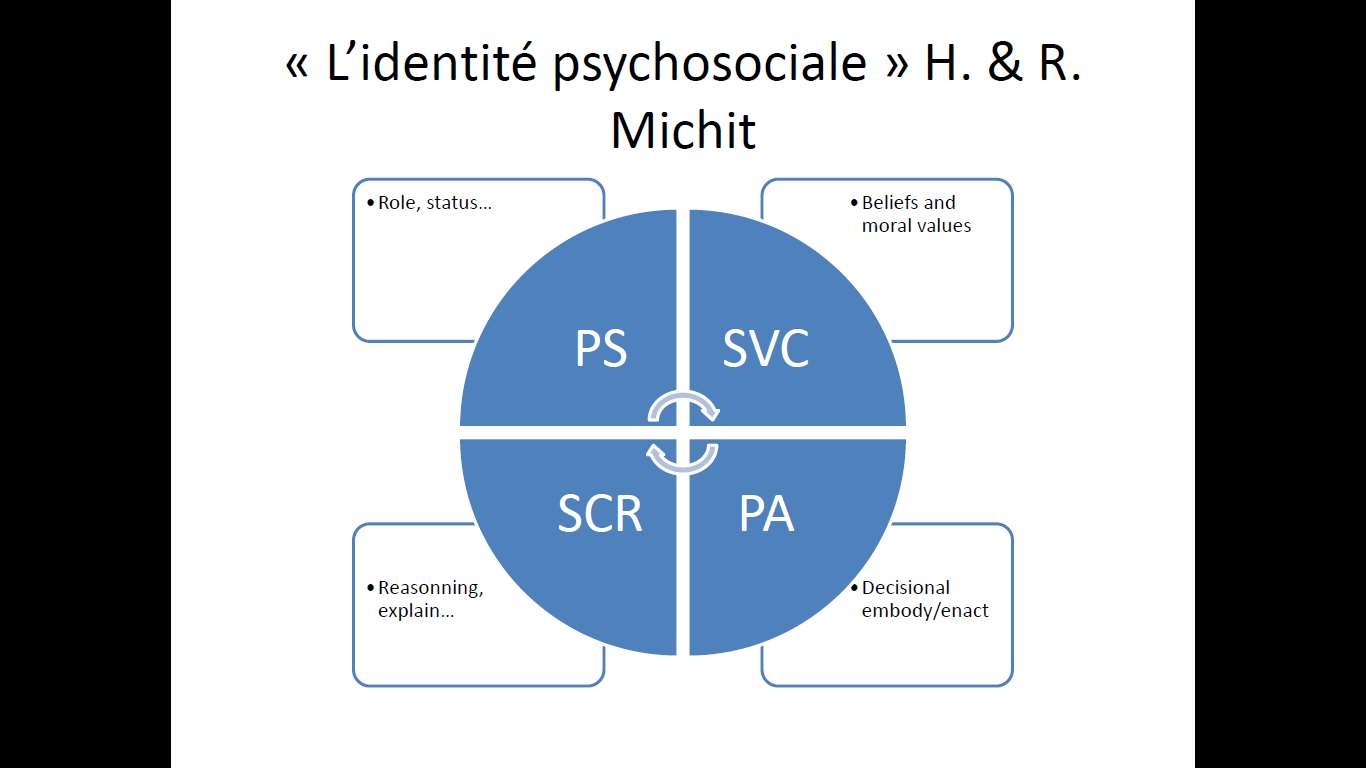 Παρακολούθηση του βίντεο για την καλύτερη κατανόηση της μεθόδουΠριν την παρουσίαση και ανάλυση αυτής της μεθόδου και τη χρήση της στο πλαίσιο της καταπολέμησης της σχολικής διαρροής και γενικότερα όλων των μορφών κοινωνικής εγκατάλειψης ή εργασίας σε δύσκολες καταστάσεις, σας καλούμε να την ανακαλύψετε παρακολουθώντας το βίντεο που δημιούργησε η TP TEATERN. Αυτό το βίντεο δημιουργήθηκε σε συνεργασία με όλους τους εταίρους κατά τη διάρκεια του έργου CAPWIN (Leonardo Innovation Transfer – Thematic of school dropout και άλλα) και περιγράφει τις παιδαγωγικές αρχές και μια απεικόνιση μέσω της σεναριακής υλοποίησης μιας τυπικής συνέντευξης για την ανάπτυξη της διαδικασίας επεξεργασίας λήψης αποφάσεων.Η επιλογή να χρησιμοποιηθεί μια μεθοδολογία με τη μορφή προοδευτικής ανακάλυψης και όχι μια επίσημη και αριστοτεχνική εξήγηση επιβεβαιώνει την παρακολούθηση αυτού του βίντεο (ένα σημαντικό στοιχείο του εκπαιδευτικού κιτ) χωρίς την προηγούμενη γνώση των αρχών της μεθόδου EPD.https://www.youtube.com/channel/UC6IsrH6QKaBKdQ9WxwN0mJgΟι αρχές και οι προϋποθέσεις κάθε επιπέδου της μεθόδουΗ μέθοδος EPD δομείται σε τέσσερα διακριτά επίπεδα. Για καθένα από αυτά απαιτείται να εντοπιστούν οι αρχές και οι προϋποθέσεις που είναι απαραίτητες για την εφαρμογή αυτής της προσέγγισης.Συνολικά, για μια ικανοποιητική εφαρμογή ολόκληρης της μεθόδου απαιτούνται τα εξής:- Δυνατότητα πρόβλεψης του χρόνου.- Ικανότητα καθορισμού στόχων- Ικανότητα υλοποίησης των μέσων προσαρμοσμένων στο στόχο που έχει τεθεί.- Ικανότητα κατανόησης των απαραίτητων προσαρμογών των στόχων σε κάθε περίσταση.Πιο κάτω θα δούμε μία περιγραφή των τεσσάρων επιπέδων και των αρχών τους:1ο Επίπεδο : 1η διήγηση – Δημιουργία της ιστορίας προς μελέτηΣΤΟΧΟΣ:Καταγραφή της περιγραφής μιας κατάστασης ακούγοντας τη διήγηση κάποιου, αποφεύγοντας τυχόν περιττές διακοπές. Είναι απαραίτητο ο ειδικός να μπορέσει, μέσα από τη στάση του και την ουδέτερη αλλά και καλοπροαίρετη θέση του, να δημιουργήσει έναν κοινωνικό δεσμό με τον συνομιλητή.2ο Επίπεδο : 2η διήγηση - Αναζήτηση μιας χρονικής περιγραφής της ιστορίαςΑπό την ίδια περίσταση, θα πρέπει να ζητηθεί το μέγιστο των λεπτομερειών που θα επιτρέπουν μια όσο το δυνατόν πλήρη αναπαράσταση.ΣΤΟΧΟΣ:Ο συνεντευξιαστής θα πρέπει να επιτρέψει στον συνομιλητή του, με μια καθοδηγητική ερώτηση, αλλά με τη μεγαλύτερη δυνατή αντικειμενικότητα, να ξαναδεί τον εαυτό του να ενεργεί στην κατάσταση, αποκομμένος από το περιβάλλον. Να αντιληφθεί τον εαυτό του ως δράστη, υπεύθυνο λήψης αποφάσεων που επηρεάζει την κατάσταση. Επομένως, είναι επιτακτική ανάγκη ο συνεντευξιαστής να είναι ικανός να κάνει την ίδια δουλειά με τον εαυτό του (βασική προϋπόθεση).Απαραίτητο επίσης θα είναι να μπορεί να διατηρήσει ένα επαρκές επίπεδο συνεργασίας με τον συνομιλητή, ώστε να μπει σε μια διαδικασία η οποία όμως αρχικά μπορεί να τον αποσταθεροποιήσει και να τον ενοχλήσει. Θα είναι λοιπόν απαραίτητο ο ειδικός να είναι καλοπροαίρετος, έχοντας κατά νου τον στόχο αυτού του σταδίου: η συλλογή όσο το δυνατόν περισσότερων περιγραφικών στοιχείων και συγκεκριμένα αυτό που θα ονομάσουμε ρήματα δράσης μέσω των οποίων ο συνομιλητής θα προβάλλει τον ρόλο του στην εξέλιξη της κατάστασης. 3ο Επίπεδο: Ανακάλυψη της διαδικασίας λήψης αποφάσεωνΠροσδιορισμός των ρημάτων δράσης με χρονολογική σειρά: Ο κανόνας θα είναι ο συνομιλητής να αναφέρει και να χαρακτηρίζει (απόφαση ή αντίδραση;) όσο το δυνατόν περισσότερα ρήματα δράσης με χρονολογική σειρά, διατηρώντας παράλληλα ένα ικανοποιητικό επίπεδο συνεργασίας.ΣΤΟΧΟΣ:Η ερώτηση που χρησιμοποιείται θα πρέπει να καθιστά δυνατή την εξήγηση των μέσων και των αποτελεσμάτων κάθε μικρο-απόφασης σε όλα τα στοιχεία της περίστασης. Κατανοούμε καλά, σε αυτό το στάδιο, τη σημασία της ευρείας και περίπλοκης αντίληψης της κατάστασης.Στη συνέχεια ο ειδικός θα ρωτήσει για τη φύση των μικρο-αποφάσεων και θα προσπαθήσει να ανακαλύψει σε ποιες διαστάσεις της ψυχοκοινωνικής ταυτότητας των δραστών αναφέρονται.Αυτό θα οδηγήσει σε ανάλυση των αποκλίσεων μεταξύ των δηλωμένων στόχων και των αποτελεσμάτων που επιτεύχθηκαν και θα γίνει προσπάθεια να κατανοηθεί πώς τα μέσα που χρησιμοποιούνται στην κατάσταση (μέσω των όσων αποκαλύπτουν οι μικρο-αποφάσεις) μπορούν να εξηγήσουν αυτές τις αποκλίσεις.Ο συνεντευξιαστής πρέπει να μπορεί να κάνει τον συνομιλητή του να ανακαλύψει τη διαφορά μεταξύ απόφασης/αντίδρασης και απόφασης/συζήτησης, ώστε να τον κάνει να δει τον εαυτό του ως «λήπτη αποφάσεων» και κατά συνέπεια να ανακαλύψει τη συνολική στρατηγική που εφαρμόζεται στην κατάσταση και την επιρροή των μικροαποφάσεων που ελήφθησαν στην κατάσταση αυτή.Εάν έχει διατηρηθεί επαρκές επίπεδο συνεργασίας, ο συνομιλητής μπορεί να οδηγηθεί στην κατανόηση του επιπέδου συνέπειας μεταξύ του πραγματικού του στόχου και των μικροαποφάσεων που ελήφθησαν.Για αυτό το επίπεδο, που είναι πιο απαιτητικό, είναι απαραίτητη η καλή κατανόηση της μεθόδου από τον συνεντευξιασττή.4ο Επίπεδο: Ενίσχυση του δυναμικού δράσηςΠρόκειται για την ενίσχυση της ικανότητας του άλλου να λαμβάνει σε πραγματικό χρόνο μικρο-αποφάσεις προσαρμοσμένες στον στόχο που έχει θέσει.Σε αυτό το στάδιο, ο συνεντευξιαστής θα επικεντρωθεί σε μία από τις μικρο-αποφάσεις που αναφέρονται και θα πρέπει, ιδανικά, να μπορεί να βοηθήσει τον συνομιλητή να ονομάσει τουλάχιστον τέσσερις αντιλήψεις για την κατάσταση, τρεις πραγματικούς στόχους που θα ονομάσουμε «σημαντικούς» τους οποίους θα μπορέσει να ιεραρχήσει για να προσδιορίσει μια προτεραιότητα.Πέρα από το καλό επίπεδο της απαραίτητης εμπειρογνωμοσύνης που συνεπάγεται αυτό το στάδιο για τον συνεντευξιαστή, πρέπει με τη στάση και τα λόγια του να φροντίσει να αφαιρέσει το αίσθημα ενοχής που μερικές φορές παρασιτίζει τον συνομιλητή όταν ανακαλύπτει το χάσμα μεταξύ των προθέσεων αποχώρησής του και όσα αποκάλυψαν οι μικροαποφάσεις που πήρε σε όλη την κατάσταση.Ο στόχος δεν είναι να νιώσει ένοχος αλλά να αναπτύξει τις δυνατότητες δράσης που θα του επιτρέψουν να προσαρμόσει καλύτερα τις μικροαποφάσεις του στο μέλλον.Στη συνέχεια θα του είναι δυνατό να αναλύσει τις μορφές λήψης αποφάσεων που χρησιμοποιεί σε μια κατάσταση (παραγγελία, συμβουλή, κρίση, εξήγηση κ.λπ.) και να τον οδηγήσει να απομακρυνθεί από αυτές για να μπορέσει να οδηγήσει τον συνεντευξιαζόμενο να ανακαλύψει άλλες δυνατότητες δράσης του. Ανάλογα με τα πεδία εφαρμογής της μεθόδου, αναμένεται η όσο το δυνατόν καλή εφαρμογή στις καθημερινές επαγγελματικές πρακτικές. Στον τομέα της εκπαίδευσης- Προώθηση και δημιουργία προϋποθέσεων  για την αντιμετώπιση του νόμου της φυσικής οργανώνοντας κατάλληλες εκπαιδευτικές δραστηριότητες όπως μαγειρική, αγγειοπλαστική, κατασκευές, αθλητικά εργαστήρια.- Προώθηση και δημιουργία προϋποθέσεων για την αντιμετώπιση του νόμου της ομάδας και των κανόνων της, οργανώνοντας κατάλληλες εκπαιδευτικές δραστηριότητες (όλες οι ομάδες διέπονται κυρίως από κωδικοποιημένους κανόνες) με βάση την παρατήρηση ότι η εγκατάλειψη μπορεί να μην συνδέεται με το «Σύστημα Γνώσης και Συλλογισμού», αλλά με τη μη ενσωμάτωση του δικαίου της ομάδας.- Ανάπτυξη του δυναμικού δράσης για τη λήψη κατάλληλων αποφάσεων μέσω της συνέντευξης αποσαφήνισης.- Προσδιορισμός του τομέα που καλύπτεται από το «Σύστημα Γνώσης και Συλλογισμού» και αναγνώριση των εμποδίων κατά την υλοποίησή του (εννοιολογική διάκριση μεταξύ γνωστικών και νοητικών λειτουργιών).- Προώθηση και δημιουργία προϋποθέσεων για την κατασκευή του «Συστήματος Γνώσης και Συλλογισμού»:νόμος της φυσικής με τη δημιουργία κατάλληλων δραστηριοτήτων (κατευθυνόμενη εργασία – επιστημονικά πειράματα)νόμος του λόγου ως όργανο του Συστήματος Γνώσης και Συλλογισμού που επιτρέπει την εννοιολόγηση της αφαίρεσης (γλωσσικές ασκήσεις που αναπτύσσουν την κατονομασία, ασκήσεις συμβολικής κωδικοποίησης κ.λπ.)- Τεχνογνωσία για την ανάπτυξη της δυνατότητας δράσης για τη λήψη κατάλληλων αποφάσεων και την υπέρβαση εμποδίων μέσω της συνέντευξης αποσαφήνισης (επανάληψη καταστάσεων, ακολουθίες ενίσχυσης, αποτυχίας ή επιτυχίας μπροστά σε μια δραστηριότητα).Η ΣχηματοποίησηΤελευταίο βήμα της μεθόδου, η σχηματοποίηση καθιστά δυνατή την ολοκλήρωση της EPD.Κατά το πρώτο επίπεδο της αντικειμενοποίησης των καταστάσεων της ζωής, ο συνεντευξιαστής καλείται να προκαλέσει μια κατάσταση. Όταν ο συνομιλητής δηλώνει αυτή την κατάσταση κατά την πρώτη διήγηση, οι πληροφορίες που δίνονται είναι μερικές φορές συνοπτικές και πάντα ανακριβείς. Προκειμένου να κρατήσει στη μνήμη του τα στοιχεία της διήγησης, ο συνεντευξιαστής έχει τη δυνατότητα να σημειώσει αυτές τις πληροφορίες με τη μορφή διαγράμματος, το οποίο έχει το πλεονέκτημα αφενός ότι είναι μια διαδικασία γρήγορη και, αφετέρου, να δείξει όσα σημειώνει στον συνομιλητή του. Αυτό αναπτύσσει την εμπιστοσύνη.Στη περίπτωση των νεαρών ασυνόδευτων μεταναστών, η λήψη σημειώσεων με διάγραμμα βοηθά εκείνον που καλείται να προτείνει μια κατάσταση και που μιλά με δυσκολία τη γλώσσα, αν όχι καθόλου, αφενός να του εξηγήσουν την κατάσταση με μια μορφή σχεδίων κατανοητή από όλους αλλά και να δει αν ο συνομιλητής καταλαβαίνει όταν σχηματοποιεί τα λόγια ή τις χειρονομίες του. Η μορφή των διαγραμμάτων, ειδικά για την πρώτη διήγηση, είναι πολύ συνοπτική. Αυτά τα διαγράμματα περιλαμβάνουν ένα υποκείμενο, ένα ρήμα δράσης και ένα άμεσο αντικείμενο και συχνά ένα έμμεσο αντικείμενο τόπου ή ενός μέσου δράσης. Τα ρήματα δράσης αντιπροσωπεύονται με ένα βέλος: είναι μια σχέση μεταξύ δύο απλών στοιχείων (τα απλά στοιχεία είναι τα υποκείμενα και τα αντικείμενα). Εάν πρόκειται για τη διήγηση του ταξιδιού, μπορεί να υπάρχουν πολλά διαγράμματα που δείχνουν το χρονοδιάγραμμα πολλών διαδοχικών καταστάσεων.Έχοντας λάβει την πρώτη αναφορά μιας κατάστασης/ενός συμβάντος, είναι δυνατό να χρησιμοποιηθεί το πρώτο διάγραμμα για την επεξήγηση των γεγονότων που έλαβαν χώρα στο συμβάν προκειμένου στη συνέχεια να ληφθεί η δεύτερη διήγηση κατά το 2ο επίπεδο της μεθόδου.Στη συνέχεια χρειάζεται να πάρουμε τη διήγηση με χρονική σειρά, να επισημάνουμε ένα ένα τα στοιχεία και να ρωτήσουμε για κάθε στοιχείο «τι συνέβη». Η λήψη σημειώσεων καθιστά ορατά όσα λέγονται από τον συνομιλητή, ώστε να μπορεί να προσθέσει γεγονότα και καθώς διηγείται πάλι την ιστορία, μπορεί να θυμηθεί γεγονότα που είχε ξεχάσει και να τα επανατοποθετήσει στο χρονοδιάγραμμα.Το διάγραμμα βοηθά με αυτό τον τρόπο τη μνήμη. Όπως σημειώνονται με απλό τρόπο τα γεγονότα, χωρίς να γίνεται κριτική, το διάγραμμα δημιουργεί εμπιστοσύνη.Ενώ ο συνεντευξιαστής σημειώνει, ο συνεντευξιαζόμενος μπορεί να βασιστεί στο διάγραμμα για να καθορίσει ένα στοιχείο, μπορεί ακόμα να πάρει το στυλό και να ολοκληρώσει μόνος του το έγγραφο.Ιδιαιτερότητα για το 3ο επίπεδοΌταν το διάγραμμα αφηγείται και διευκρινίζει την ακριβή διήγηση των γεγονότων, τότε είναι εύκολο να χρησιμοποιηθεί για τη μελέτη των αποφάσεων δράσης που αντιπροσωπεύονται όλες από τα βέλη που συνδέουν τα απλά στοιχεία. Γνωρίζουμε ότι κάθε βέλος μπορεί να αναλυθεί σε μια απόφαση στόχου και σε μια απόφαση μέσου.Μπορούμε επομένως να πάρουμε το καθένα και να ζητήσουμε μια εξήγηση για τον στόχο/μέσο. Αλλά γνωρίζουμε επίσης ότι κάθε βέλος προς τα εμπρός περιλαμβάνει μια αντίστροφη ανάδραση. Εάν αυτό δεν έχει σημειωθεί κατά τη διήγηση, τότε μπορούμε να πάρουμε την απάντηση από την εν λόγω δράση.Το σχήμα είναι τότε πολύ ισχυρό επειδή αποκαλύπτει όλες τις αποφάσεις.Ιδιαιτερότητα για το 4ο επίπεδοΤέλος, κατά το 4ο επίπεδο, όταν πρόκειται να ανακαλύψουμε ποια στοιχεία έχουν ληφθεί υπόψη και ποια έχουν ξεχαστεί τη στιγμή της δράσης, καθώς και ποια σημαντικά θέματα έχουν ληφθεί υπόψη, η ανάγνωση του διαγράμματος επισημαίνει άμεσα τι έχει ληφθεί υπόψη και τι έχει ξεχαστεί, γεγονός που οδηγεί σε άμεση αξιολόγηση της καταλληλότητας μιας ενέργειας.Ένα παράδειγμα για την κατανόηση της χρήσης της σχηματοποίησης:Ένας καθηγητής προτείνει στον εξαιρετικό φοιτητή του να συνεχίσει μαζί του για να κάνει διδακτορικό και του προσφέρει μια υποτροφία για να χρηματοδοτήσει τις σπουδές του. Ο φοιτητής αρνείται την πρότασή του αν και τον ενδιαφέρει πολύ η διατριβή που του προτείνει να υποστηρίξει ο καθηγητής. Είναι πολύ περήφανος για την πρόταση του καθηγητή και ταυτόχρονα νιώθει ένοχος που του αρνήθηκε την προσφορά για την έρευνα και την υποτροφία.Αρνείται επειδή οι δύο μικρότερες αδερφές του που είναι 10 και 13 ετών θα παντρευτούν μετά από πίεση του πατέρα τους και δεν θα μπορούν πλέον να πάνε σχολείο, στερώντας τους τη δυνατότητα να μορφωθούν λόγω της φτώχειας στην οποία βρίσκεται η οικογένεια.Λέει στους καθηγητές ότι δεν μπορεί να αφήσει τις αδερφές του να παντρευτούν λόγω φτώχειας και να μην τους δοθεί η ευκαιρία να σπουδάσουν.Αποφασίζει λοιπόν να επιστρέψει στη χώρα για να εργαστεί στο σπίτι του και να δώσει την ευκαιρία στις αδερφές του να σπουδάσουν.Χρήση κατά την πρώτη διήγησηΣχήμα 1Ένας  καθηγητής (δράστης 1) προτείνει (ενέργεια βέλος )στον άριστο φοιτητή του (δράστης 2) να συνεχίσει (ενέργεια βέλος ) μαζί του για να κάνει (ενέργεια φοιτητή προς διδακτορικό) διδακτορικό (στοιχείο δραστηριότητας) και του προσφέρει μία υποτροφία για να χρηματοδοτήσει τις σπουδές του.Η επιλογή της επιστροφής στη χώρα 1/3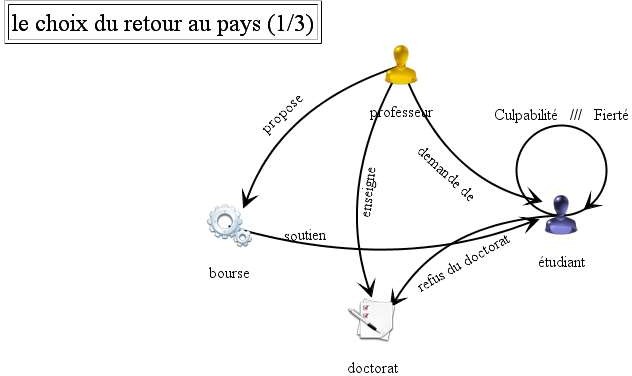 Χρήση κατά τη 2η διήγησηΣχήμα 2Ο φοιτητής αρνείται την πρότασή του αν και τον ενδιαφέρει πολύ η διατριβή που του προτείνει να υποστηρίξει ο καθηγητής. Είναι πολύ περήφανος για την πρόταση του καθηγητή και ταυτόχρονα νιώθει ένοχος που του αρνήθηκε την προσφορά για την έρευνα και την υποτροφία.Η επιλογή της επιστροφής στη χώρα 2/3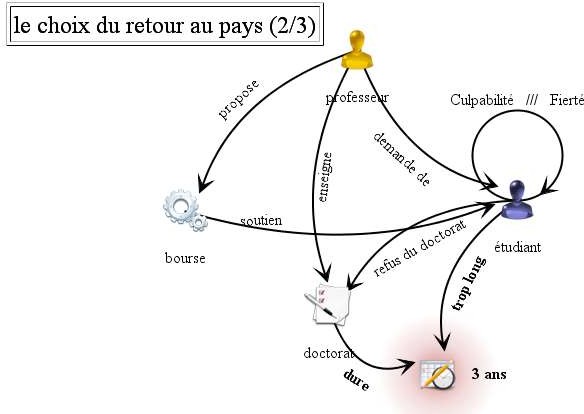 Ανακάλυψη των διαδικασιών κατά το τρίτο και τέταρτο στάδιοΣχήμα 3Ανακαλύπτουμε με τη μέθοδο EPD ότι αρνήθηκε επειδή οι δύο μικρότερες αδερφές του που είναι 10 και 13 ετών πρόκειται να παντρευτούν μετά την πίεση του πατέρα τους και δεν θα μπορούν πλέον να πάνε σχολείο, στερώντας τους τη δυνατότητα να σπουδάσουν εξαιτίας της φτώχειας στην οποία βρίσκεται η οικογένειαΛέει στους δασκάλους ότι δεν μπορεί να αφήσει τις αδερφές του να παντρευτούν λόγω της φτώχειας και να μην τους δοθεί η ευκαιρία να σπουδάσουν.Αποφασίζει λοιπόν να επιστρέψει στη χώρα για να εργαστεί στο σπίτι του και να δώσει την ευκαιρία στις αδερφές του να σπουδάσουν. Αναλαμβάνει τον ρόλο και την ευθύνη του γονέα.Η επιλογή της επιστροφής στη χώρα 3/3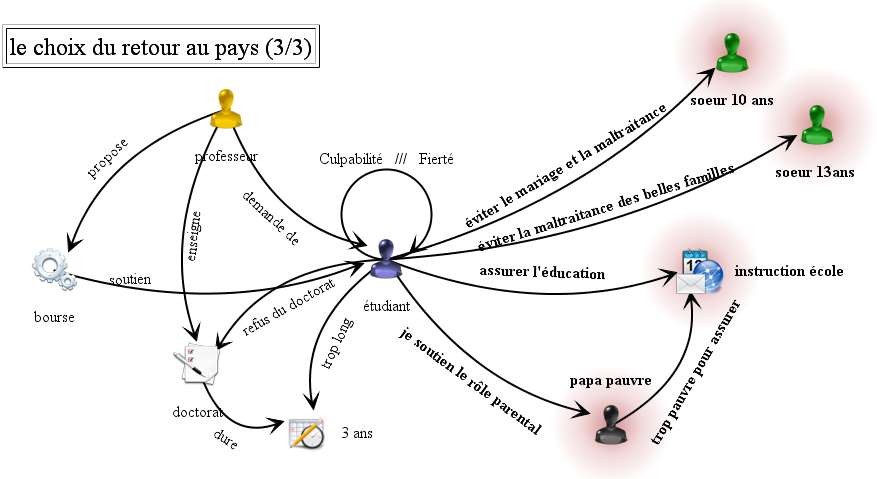 Γιατί η μέθοδος EPD επιτυγχάνειΣυνήθως σε μια αφηγηματική συνέντευξη, ατομική ή συλλογική, είναι σύνηθες να βλέπεις ανθρώπους να λένε:«Μα γιατί δεν έκανες αυτό;Έπρεπε… δεν έπρεπε… Εγώ στη θέση σου θα είχα…»Αυτός ο τρόπος ερωτήσεων ή καθοδήγησης δεν λειτουργεί πάντα με άτομα που βρίσκονται σε κατάσταση εγκατάλειψης, επειδή αποτελεί μια αξιολόγηση που αντιμετωπίζεται ως δίωξη.Όλο το ενδιαφέρον αυτής της μεθόδου είναι να προτείνει μια διαφορετική προσέγγιση που μελετάει το άτομο διαφορετικά προσκαλώντας το να αντιληφθεί τα στοιχεία που διατηρεί στη μνήμη και με μια ουδέτερη ερώτηση να καταλάβει ποιες από τις μικροαποφάσεις του προκάλεσαν ποιες επιδράσεις με ποια αποτελέσματα.Αυτή είναι η διαφορά μεταξύ:«Τι βλακεία έκανες πάλι σήμερα στο σχολείο!»Και «Έλα να γευματίσουμε και να μου πεις πως πέρασες τη μέρα σου!»Η πρώτη σημαντική συμβολή αυτής της μεθόδου είναι να προκαλέσει στον συνεντευξιαστή μια ουδέτερη τοποθέτηση που δεν είναι κριτική, συμβουλή, επιθυμία να πείσει, να διατάξει ή να κατηγορήσει. Αυτό καθιστά δυνατή την αποφυγή αποκλεισμού καταστάσεων (ειδικά στην προστασία των αντιδραστικών παιδιών) ή βίαιων αντιδράσεων που βλάπτουν μόνιμα τη σχέση.Η μέθοδος EPD προσαρμοσμένη στο θέμα των ασυνόδευτων παιδιώνΗ «Αποσαφήνιση/Ανάλυση των Διαδικασιών λήψης Αποφάσεων (EPD - Robert MICHIT 1998) αποκαθιστά το άτομο ως δημιουργό των πράξεών του, έχοντας επίγνωση των στοιχείων του περιβάλλοντός του. Του επιτρέπει να καταλάβει τις διαδικασίες λήψης αποφάσεων και να προσαρμόζει στόχους, μέσα και αποκλίσεις. Εκτελείται σε 4 επίπεδα με συγκεκριμένους στόχους, αποκαθιστά την αντικειμενικότητα των αφηγήσεων και επιτρέπει στον ερωτώμενο και στον συνεντευξιαστή να κατανοήσουν τι έχει τεθεί σε εφαρμογή με τις ενέργειές του πρώτου για να ανακαλύψουν τις δικές του δυνατότητες!ΣΤΟΧΟΙΠροσαρμογή της μεθόδου EPD στο θέμα των ασυνόδευτων παιδιών Εξασφάλιση ενός επιπέδου ειδικού για τους επιμορφούμενους που θα παράγουν ένα πραγματικό και διαρκές αποτέλεσμα στην περιοχή τους.ΕΠΕΞΕΡΓΑΣΙΑ, ΔΙΑΔΙΚΑΣΙΑΑπόκτηση της μεθόδου από επαγγελματίες των εταίρων του προγράμματος (αναφορείς 1 και 2), στη συνέχεια ανάπτυξη στις ομάδες του πνευματικού προϊόντος 01 Χρήση της μεθόδου από επαγγελματίες με ασυνόδευτα παιδιάΕυαισθητοποίηση και εξήγηση στις ομάδες του πνευματικού προϊόντος 01 προκειμένου να μελετήσουν το ενδιαφέρον της μεθόδου για τα επαγγέλματά τους. Εφαρμογή: διαχείριση κρίσεων, διαδικασίες υποδοχής/παρακολούθησης, εργαστήρια και δραστηριότητες, διαδικασία ένταξης, ατομική εργασία. Η τακτική εξάσκηση είναι απαραίτητη για την απόκτηση αυτοματισμών που θα οδηγήσουν σε αποτελεσματικότητα με την εφαρμογή της μεθόδου σε όλους τους τομείς παρέμβασης.ΚΑΙΝΟΤΟΜΙΑ Για να δημιουργηθεί σχέση συνεργασίας με τον συνεντευξιαζόμενο, η EPD ασκείται με μια στάση ειλικρίνειας, χωρίς κριτική, εγκαταλείποντας την υποκειμενικότητα των αναπαραστάσεων. Αυτή η ουσιαστική αλλαγή στάσης απαιτεί σημαντική δουλειά από τους συμμετέχοντες. - Όταν η ομιλία/λόγος είναι δύσκολη, είτε επειδή είναι δύσκολο να εξηγηθεί, είτε λόγω γλωσσικού/πολιτιστικού φραγμού, η συνέντευξη μπορεί να διεξαχθεί χρησιμοποιώντας μια τεχνική διαγράμματος για να αναπαραστήσει τη σειρά των γεγονότων ή τη δομή της κατάστασης Προκειμένου να γνωρίσει καλύτερα τον ασυνόδευτο ανήλικο ως προς την ικανότητα δράσης του και με την διήγησή του, το EPD θα λάβει υπόψη του τις 4 διαστάσεις της ταυτότητάς του: δύο διαστάσεις της κοινωνικότητάς του (κοινωνική θέση - σύστημα αξιών) και δύο διαστάσεις της ατομικότητάς του (οργανωμένο σύστημα γνώσης και συλλογιστικής - δυναμικό δράσης).Τα τέσσερα βήματα της μεθόδου για την εξήγηση των διαδικασιών λήψης αποφάσεων EPD:1. 1η αφήγηση: δημιουργία κοινωνικού δεσμού αποδεχόμενοι τα πρώτα λόγια του συνεντευξιαζόμενου, μια αφήγηση που χαρακτηρίζεται από υποκειμενικότητα, συναίσθημα και ταλαιπωρία που πρέπει να ληφθούν χωρίς κριτική.2. Προκειμένου να δημιουργηθεί μια σχέση συνεργασίας για τη λήψη περισσότερων αντικειμενικών γεγονότων, η δεύτερη αφήγηση περιγράφει τα γεγονότα που βίωσε ο συνεντευξιαζόμενος με μεγαλύτερη ακρίβεια σε σχέση με την ικανότητα αφήγησης δύσκολων και τραυματικών γεγονότων, λαμβάνοντας υπόψη τον περιορισμό της γλώσσας και του πολιτισμού. Έχουμε μια 2η αφήγηση πιο συγκεκριμένη.3. Με στόχο να ανακαλύψει την ικανότητα δράσης του ατόμου, ο συνεντευξιαστής θα βοηθήσει τον συνεντευξιαζόμενο να εξηγήσει όλες τις αποφάσεις που ελήφθησαν κατά τη διάρκεια της αφήγησης του συμβάντος, με βάση τα στοιχεία που ελήφθησαν κατά τη 2η αφήγηση.4. Τέλος, ο συνεντευξιαστής θα εξηγήσει τα στοιχεία που λαμβάνονται υπόψη κατά τη λήψη αποφάσεων. Στόχος αυτού του επιπέδου είναι βοηθήσει τον συνεντευξιαζόμενο να ανακαλύψει το δυναμικό δράσης του και ταυτόχρονα να ενισχύσει την ικανότητά του για κατάλληλη δράση στην πραγματικότητα της καθημερινότητας.Αναφορικά με το εργαλείο σχηματοποίησης, αναφέρονται τα ακόλουθα σημεία:• Όταν η ομιλία είναι δύσκολη, είτε επειδή είναι δύσκολο να εξηγηθεί, είτε λόγω του περιορισμού της γλώσσας/του πολιτισμού, η συνέντευξη μπορεί να διεξαχθεί χρησιμοποιώντας μια τεχνική διαγράμματος (Triade, MICHIT Robert 2001) για να αναπαραστήσει τη σειρά των γεγονότων ή τη δομή του συμβάντος.• Αποσαφήνιση των ρόλων και των κανόνων του κοινωνικού λειτουργού (ένταξη) και του αστυνομικού (κώδικες και ασφάλεια) για την ένταξη. Π.χ. εξηγείστε στο νεαρό άτομο να καταλάβει γιατί οι εκπαιδευτές τον παρέδωσαν στην αστυνομία όταν δραπέτευσε: με τη σχηματοποίηση ή την αφήγηση, βοηθήστε τον να καταλάβει την κατάστασή του και πώς ήταν «δράστης» των ενεργειών που έκανε. Αυτή η εργασία ευαισθητοποίησης παρέχει μια ικανότητα να αντιμετωπιστούν άλλες καταστάσεις στο μέλλον. • Η μέθοδος EPD θα καταστήσει δυνατή τη δημιουργία δεσμών με ασυνόδευτους ανηλίκους που μπορεί να είναι αντικείμενο ποινικής δίωξης (κλειστά εκπαιδευτικά κέντρα και σωφρονιστικά ιδρύματα) παρά την ακραία δυσπιστία τους προς τους ενήλικες, που έχουν αντιμετωπίσει δυσκολίες στη χώρα τους ή/και έρχονται σε αντίθεση με την οικογένειά τους. - Ανακαλύπτοντας τις δυνατότητές του για δράση, ο ασυνόδευτος ανήλικος θα μπορέσει να επιστρέψει σε ένα έργο προσωπικής ζωής, ακόμα και σε επαγγελματικό.Πρόταση για ένα Πρωτόκολλο του Παρατηρητηρίου από τον RobertΠροκειμένου να ληφθούν αξιόπιστα δεδομένα, αντικειμενικά και ανεξάρτητα από τον χαρακτήρα της υποκειμενικότητας των συνεντεύξεων, είναι σημαντικό να είμαστε σε θέση να επεξεργαζόμαστε τις διηγήσεις με τη διαδικασία αποσαφήνισης των διαδικασιών λήψης αποφάσεων.1. Κατά την πρώτη διήγησηΟ συνεντευξιαστήςΡωτά και ακούει με ακρίβεια την πρώτη διήγηση των εμπειριών των μεταναστών και των συγγενών τους.Παρατηρεί τις κοινωνικές αναπαραστάσεις, τις αξίες, τις οικονομικές συνθήκες, τα οικογενειακά προβλήματα που βρίσκονται στη βάση της απόφασης για αναχώρηση ή επιθυμία για διαφυγήΕντοπίζει τα προβλήματα και οι δυσκολίες που δηλώνουν οι μετανάστες.Ολοκλήρωση της ιστορίας χωρίς διακοπήΑνάκληση ενός συγκεκριμένου γεγονότος Απομνημόνευση των στοιχείων της ιστορίαςΠροσδιορισμός του προβλήματος που πρέπει να αντιμετωπιστείΑναγκαιότητα για ακριβέστερη περιγραφή των γεγονότων στη 2η διήγηση2. Κατά τη δεύτερη διήγησηΠεριγραφή της ακολουθίας των ενεργειών σύμφωνα με τη χρονολογική σειρά των γεγονότων Ο συνεντευξιαστήςΠροσδιορίζει με ακρίβεια όλα τα στάδια που εφαρμόστηκαν κατά την αναχώρηση. Μπορεί να μάθει με ακρίβεια• τι είπε με φίλους• ποια ήταν η οικογενειακή κατάσταση πριν από την αναχώρηση• όλα τα βήματα που έχουν ληφθεί για την προετοιμασία της αναχώρησης, καθώς και όλες τις διαδικασίες και τις ενέργειες που εφαρμόστηκαν κατά τη διάρκεια αυτών των βημάτων και κατά τη διάρκεια του ταξιδιούΞεκινά με ερωτήσεις περιγραφής: τι συνέβει;/πώς συνέβησαν τα γεγονότα; Παρακολουθεί την περιγραφή σύμφωνα με τη χρονολογική σειρά Βοηθά τον ομιλητή όταν χάνεται στη διήγηση ή όταν δίνει εξηγήσειςΔεν κάνει καμία κρίση ή δεν ζητά εξηγήσεις Δεν επιμένει όταν ο συνομιλητής δεν καταφέρνει να περιγράψει τα γεγονόταΚατανόηση: είναι σε θέση να κάνει τον συνομιλητή να διαφοροποιεί τον εαυτό του από το περιβάλλον και τους άλλους προκειμένου να οικοδομήσει την αυτογνωσία Προετοιμάζει την εργασία που πρέπει να γίνει σχετικά με τις αποφάσειςΓνωρίζει ότι πρέπει να αντισταθεί στο να προτείνει λύση ή να εξηγήσει τα αίτια ή τα αποτελέσματα των γεγονότωνΓνωρίζει ότι πρέπει να αποκαλύψει τις αποφάσεις και να εργαστεί πάνω σε αυτές3. Στο τρίτο στάδιοΟ συνεντευξιαστήςΠρέπει να ανακαλύψει τις αποφάσεις του ατόμου που αφηγείται μια ακολουθία ενεργειών στις οποίες συμμετείχε ως δράστης (προσδιορισμός και χαρακτηρισμός σύμφωνα με τις μορφές αποφάσεων ΟΛΩΝ των ενεργειών με χρονική σειρά, να ανακαλύψει την στρατηγική λήψης αυθόρμητων αποφάσεων που εφαρμόζεται σε παρόμοιες ακολουθίες ενεργειών - Ποια μορφή είχαν οι αποφάσεις «συμβουλή, διαταγή κλπ»)Θα μελετήσουμε όλες τις ενέργειες που έγιναν και τις επιπτώσεις των ενεργειών στην οικογένεια, στους φίλους, σε όλους τους ανθρώπους που συνάντησαν (Τι επίδραση είχαν οι αποφάσεις σε όλα τα εμπλεκόμενα μέρη)Βρίσκει όλα τα ρήματα δράσης ("εγώ + ρήμα δράσης") που υπάρχουν στην ακολουθία των ενεργειών που παρουσιάζει ο συνομιλητής του και τον βοηθά να ανακαλύψει ο ίδιος τη λογική ακολουθία των αποφάσεων και της συμπεριφοράς του Αντιλαμβάνεται τη διάκριση μεταξύ δράση-απόφαση και δράση-συμπεριφοράΒοηθά τον συνομιλητή του να ανακαλύψει τη στρατηγική δράσης προσδιορίζοντας τα μέσα που χρησιμοποιούνται για την επίτευξη ενός στόχου (η στρατηγική είναι μια διαδοχή μέσων που λαμβάνονται για την επίτευξη ενός επιθυμητού στόχου). Παίρνει τις δύο ή τρεις πρώτες συμπεριφορές και τις δύο ή τρεις πρώτες αποφάσεις και βοηθάει τον συνομιλητή του να ανακαλύψει όλες τις συναφείς ενέργειες-αποφάσεις (σύμφωνα με το νόμο της δράσης που φανερώνει ότι όταν ένα άτομο κάνει μια ενέργεια σε σχέση με κάποιο άλλο άτομο, κάνει τουλάχιστον 5 άλλες ταυτόχρονα)Βοηθά τον συνομιλητή του να καταλάβει ότι είναι ένας δράστης υπεύθυνος για τις ενέργειές του καθώς και το επίπεδο ευθύνης για την εξάλειψη της ενοχής Ανακαλύπτει την απόκλιση που μπορεί να υπάρχει μεταξύ μιας πρόθεσης και ενός ή περισσότερων μέσων που χρησιμοποιούνται για την επίτευξή της.Παράδειγμα ερωτήσεωνΠοια μορφή είχαν οι αποφάσεις «συμβουλή, διαταγή κλπ»Τι αποτέλεσμα είχαν οι αποφάσεις σε όλα τα εμπλεκόμενα μέρη.Λοιπόν τώρα ας συνεχίσουμε τη συζήτησή μαςΌταν τουείπατε ότι …….. τι επιπλέον κάνατε εκτός από το να εκφραστείτε με λόγια……………………………………..Όταν της είπατε ότι…………….., τι κάνατε;Θέλησα να τον πειθαρχήσω, ήταν μια διαταγήΌταν της είπατε ότι ……………………………, τι κάνατε;Αιτιολόγησα γιατί …………………………………..Όταν του είπατε ότι …………………….., τι κάνατε;…………………………….., ήταν μάλλον μια διαταγήΌταν τον διατάζεις, τι θέλεις να κάνεις στον φοιτητή;Θέλω να σεβαστεί και να εφαρμόσει τον κανονισμόΚαι τι κάνεις στον εαυτό σου, σε ενδιαφέρει ο φοιτητής;Μάλλον όχι, με ενδιέφερε να εφαρμοστεί ο νόμοςΤι ακολούθησε;………………………………………………….Τι συμβαίνει με σένα;…………………………………………………….Λύθηκε το πρόβλημα;……………………………………………………………4. Στο τέταρτο στάδιο
Διαδικασία λήψης αποφάσεων (υποστήριξη του εκπαιδευόμενου στον προσδιορισμό της διαδικασίας λήψης μικρο-αποφάσεων)Αναλύοντας τις στρατηγικές λήψης αποφάσεων, θα είναι απαραίτητο να προσδιοριστούν• όλες οι αντιλήψεις• όλα τα ζητήματα που εντοπίστηκαν• καθώς και η ιεράρχηση των θεμάτων καθ 'όλη τη διαδικασία από την προετοιμασία μέχρι την άφιξη ή την επιστροφήΟ συνεντευξιαστής επιλέγει μια απόφαση προς επεξεργασίαΖητά από τον συνομιλητή του να περιγράψει τα στοιχεία που λαμβάνονται υπόψη για την απόφασηΔιαφοροποιεί και διακρίνει τη διαφορά μεταξύ αντιλήψεων (αίσθησης) και σημαντικών Ιεραρχεί τα διάφορα σημαντικά στοιχεία που λαμβάνονται υπόψη κατά τη δράσηΣυμβάλλει στην ανακάλυψη των τομέων προόδου για την αύξηση των δυνατοτήτων δράσης σύμφωνα με την έλλειψη των αντιλήψεων που λαμβάνονται υπόψητην έλλειψη των σημαντικών που λαμβάνονται υπόψητην έλλειψη ιεράρχησης προτεραιοτήτωντην έλλειψη εναλλαγής μεταξύ των σημαντικώνΓια τους σκοπούς αυτού του έργου θα χρειαστεί να εντοπιστούν ψευδείς αναπαραστάσεις, υποτιθέμενες ιδεολογίες, επιθυμητές αξίες, κενά μεταξύ της πραγματικότητας και των σχεδίων, καθώς επίσης θα είναι δυνατό να εκτιμηθεί η ικανότητα διαχείρισης των πληροφοριών που θα ληφθούν καθώς και η αντικειμενικότητα των πληροφοριών.Στη συνέχεια, θα μπορούμε να διακρίνουμε το σύστημα αξιών, τις πραγματικές ικανότητες για την προώθηση της αναχώρησης καθώς και την ικανότητα λήψης σωστών αποφάσεων σε πραγματικό χρόνο.Προσδιορισμός των ρημάτων δράσης του ερωτώμενουΓια κάθε προσδιοριζόμενο ρήμα, χαρακτηρίστε τις ενέργειές του με τους τύπους αποφάσεων (διαταγή, αναζήτηση πληροφοριών, συμβουλή, αξιολόγηση ...) για κάθε ρήμα Ανακαλύψτε τις 6 ενέργειες που έγιναν τουλάχιστον την ίδια στιγμή και το ίδιο για όλα τα ρήματα δράσης που προσδιορίζονται όταν κάνετε μια νέα συνέντευξη,Ξεκινήστε την τρίτη διήγηση λαμβάνοντας χρονολογικά το "εγώ + ρήμα δράσης" και εφαρμόστε τα 3 σημεία παραπάνω Για κάθε "εγώ+ρήμα δράσης" ρωτήστε:"Όταν (εσείς) κάνετε αυτήν την ενέργεια, τι κάνετε (εσείς);παράδειγμα:κατά τη διάρκεια της 2ης διήγησης, η ερώτηση του συνεντευξιαστή είναι: "μπορείτε να μου πείτε τι συνέβη;"κατά τη διάρκεια της 3ης διήγησης, η ερώτηση γίνεται: "όταν κάνετε "εγώ+ρήμα δράσης" τι κάνετε;"Ο συνεντευξιαστής πρέπει να είναι προσεκτικός για να μην ερμηνεύσει τους στόχους του ατόμου (το οποίο δεν μπορεί να γνωρίζει), αλλά να μπορεί να αποκαλύψει τη μορφή των μέσων που χρησιμοποιούνται για κάθε "εγώ+ρήμα"ΘΕΩΡΗΤΙΚΗ ΥΠΕΝΥΘΜΙΣΗ:Σύμφωνα με τον «νόμο των δράσεων», όταν μια ενέργεια πραγματοποιείται σε ψυχοκοινωνική κατάσταση (δηλαδή ότι δύο δράστες σχετίζονται με μια δραστηριότητα), κάθε δράστης εκτελεί τουλάχιστον 6 ενέργειες ταυτόχρονα με κάθε «εγώ + ρήμα ":τρεις δράσεις στόχουκαι τρεις δράσεις υλοποίησης του μέσου για την επίτευξη των στόχων του (ένα μέσο για κάθε στόχο).Κατά συνέπεια, είναι δυνατόν, ανάλογα με τη διαθεσιμότητα του ερωτώμενου, να ρωτήσετε για κάθε προσδιορισμένη ενέργεια ("εγώ+ρήμα") και ταξινομημένη με την μορφή λήψης απόφασης (είδος ρήματος: συμβουλή, διαταγή, αξιολόγηση), και να αναρωτηθείτε για αυτό που ο ερωτούμενος κάνει την ίδια στιγμή στον συνομιλητή του, στη δραστηριότητα και στον εαυτό του.Για παράδειγμα "Έμαθα να ζητώ υπηρεσία στα Ελληνικά από έναν νεαρό μετανάστη" - επιλέγουμε "Έμαθα" (εγώ + ρήμα "):Στόχος του δασκάλου σε σχέση με τον νεαρό μετανάστη: να διδάξει το νεαρό άτομο να γίνει κατανοητόςΣτόχος του δασκάλου σε σχέση με τη γλώσσα: η πρόσβαση στη γλώσσαΣτόχος του δασκάλου σε σχέση με τον εαυτό του: ο σεβασμός του συμβολαίου του ως δασκάλουΜέθοδος του δασκάλου σε σχέση με το νεαρό άτομο: να του δώσει τις λέξεις Η μέθοδος του εκπαιδευτικού σε σχέση με τη γλώσσα: γνωρίστε τη γλώσσα για να βρείτε τις σωστές λέξειςΗ μέθοδος του δασκάλου σε σχέση με τον εαυτό του: να είσαι υπομονετικόςΠαραδείγματα ερωτήσεων σχετικά με τη συλλογή πληροφοριών:ο ερωτώμενος λέει: "Ρώτησα τι συνέβη"ο συνεντευξιαστής ρωτά "όταν ρωτάτε τι συνέβη, τι κάνετε;" – η μορφή λήψης αποφάσεων είναι: "Ψάχνω πληροφορίες"ο συνεντευξιαστής ρωτά "όταν ψάχνετε πληροφορίες, ποιος είναι ο στόχος;"τότε ρωτάει "όταν ψάχνετε πληροφορίες τι άλλο κάνετε; ή τι κάνετε στον συνομιλητή σας; ή τι κάνετε με τη δραστηριότητα που κάνετε μαζί;Οι στόχοι της 3ης διήγησης για τον ερωτώμενο είναι:η ανακάλυψη της βιωματικής κατάστασης με ακρίβεια και η ακριβής ανακάλυψη των ενεργειών που πραγματοποιήθηκαν (οι οποίες οδηγούν στην πραγματικότητα και στην αντικειμενικοποίηση των συλλεγόμενων πληροφοριών)η ανακάλυψη της προσαρμογής των μέσων στους επιδιωκόμενους στόχουςη ανακάλυψη της ενίσχυσης της ικανότητας για συνολική δράσηη προετοιμασία της τέταρτης διήγησης και η λειτουργία της ενίσχυσης των ικανοτήτων των μικρο-δράσεων (ικανότητα λήψης αποφάσεων προσαρμοσμένων στην αμεσότητα του χρόνου της δράσης)Μεθοδολογία της μεταφοράς της μεθόδουΗ μεταφορά της μεθόδου σχεδιάστηκε ως εκπαίδευση εκπαιδευτών που επιτρέπει:• την προσαρμογή της πρακτικής της μεθόδου στο πλαίσιο των επιμορφούμενων• την εδραίωση της μεθόδου με βιωματικό τρόπο Για την απόκτηση κάθε επιπέδου, την κατανόηση των στόχων και τον τρόπο υλοποίησής τους, οι αναφορείς 1 εργάστηκαν σε περιπτώσεις που εξάγονταν από τις καθημερινές τους πρακτικές. Ο RM με μία κλίμακα αξιολόγησης έδωσε το επίπεδο ολοκλήρωσης της μεθόδου και των δεξιοτήτων που αποκτήθηκαν. Το ίδιο σύστημα θα αναπαραχθεί μεταξύ των αναφορών 1 προς τους αναφορείς 2 (δια ζώσης ή/και εξ αποστάσεως).Οι αναφορείς 2, μόλις καλυφθούν οι ελάχιστες απαιτήσεις όσον αφορά τα αρχικά επίπεδα, μπορούν να αρχίσουν να εργάζονται με τους νέους. Κατά τη μεταφορά των επιπέδων 1 και 2, ο RM θα επιβλέπει τη διαδικασία πάντα μέσω καταγραφών των συνεντεύξεων. Για κάθε αξιολόγηση, οι κλίμακες δεξιοτήτων θα συμπληρώνονται από τον RM.Η καινοτομία της προσέγγισης με τη διάκριση μεταξύ αποφάσεων-διαβουλεύσεων και αποφάσεων-δράσεων, Το φαινόμενο που υπογραμμίζει ότι όταν ένα άτομο εκτελεί μια μικροδράση εκτελεί τουλάχιστον άλλες 5 ταυτόχρονα που χρειάζεται να τις ανακαλύψει Το γεγονός ότι μια ακολουθία ενεργειών αποτελείται από μια διαδοχή ενεργειών που πρέπει να προσδιορίζονται από τον ίδιο τον δράστη και όχι από τον συνεντευξιαστή Ότι οι ενέργειες πρέπει να χαρακτηρίζονται χρησιμοποιώντας τη μορφή απόφασης.  Τέλος, είναι απαραίτητο να γίνει διάκριση των δράσεων-αποφάσεων του στόχου ή της πρόθεσης από τις δράσεις-αποφάσεις του μέσου προκειμένου να επισημανθεί ότι η ανεπάρκεια των μέσων στην πρόθεση παράγει στρεβλώσεις στη διεξαγωγή μιας σειράς ενεργειών με απροσδόκητα και εκπληκτικά αποτελέσματα.Στο τρίτο επίπεδο: ανάλυση των μικροδιαδικασιών λήψης αποφάσεων ανακαλύπτοντας τη δομή τους που αποτελείται από 4 αντιλήψεις και 3 σημαντικά/θέματα. Θα πρέπει να γίνει διάκριση μεταξύ της έννοιας της «αντίληψης» και της έννοιας του «σημαντικού» για να συνειδητοποιήσουν την ορθότητα μιας ενέργειας.Μετά την παρουσίαση της δομής των μικροδιαδικασιών λήψης αποφάσεων, αναζήτηση των σημαντικών στοιχείων με τα ασυνόδευτα παιδιά. Αυτά είναι τα βασικά στοιχεία που θα φέρουν μια σημαντική καινοτομία για το παρατηρητήριο, γιατί θα αποκαλύψουν τη στάση των δραστών κατά τη μεταναστευτική τους πορεία και θα διαχωρίσουν τους επιφανειακούς παράγοντες από τις έρευνες που συνήθως γίνονται για την ανάλυση των κοινωνικοοικονομικών γεγονότων.Ιεράρχηση των θεμάτων σε όλη τη διαδικασία προετοιμασίας μέχρι την άφιξη ή την επιστροφήΕντοπισμός ψευδών αναπαραστάσεων, υποτιθέμενων ιδεολογιών, επιθυμητών αξιών, αποκλίσεων μεταξύ πραγματικότητας και σχεδίων, αξιολόγηση της ικανότητας διαχείρισης των πληροφοριών που λαμβάνονται όπως η αντικειμενικότητα των πληροφοριών.Διάκριση μεταξύ του συστήματος αξιών, των πραγματικών δυνατοτήτων προώθησης μιας αναχώρησης καθώς και της ικανότητας λήψης σωστών αποφάσεων σε πραγματικό χρόνο.Σύμφωνα με το πλαίσιο της μεθόδου:• οι διαδικασίες να χαρακτηρίζονται από καλοπροαίρετη ουδετερότητα• η αξιολόγηση να αναλύει τη συνέπεια των στοιχείων που συλλέγονται ζητώντας τη συνδρομή επαγγελματιών από διάφορες ειδικότητες• αυτά τα στοιχεία αποτελούν ένα σύνολο ενδείξεων που καθιστούν δυνατή την αξιολόγηση της πραγματικής ηλικίας και της υποτιθέμενης κατάστασης απομόνωσης. • πρέπει να ληφθούν υπόψη τουλάχιστον έξι σημεία: οικογενειακή κατάσταση, οικογενειακή σύνθεση και πιθανή παρουσία ορισμένων μελών στη χώρα υποδοχής, παρουσίαση των συνθηκών διαβίωσης στη χώρα προέλευσης, παρουσίαση του μεταναστευτικού ταξιδιού, συνθήκες διαβίωσης από την άφιξη και προσανατολισμός στον τόπο αξιολόγησης, σχέδιο ζωής του ατόμου, ιδιαίτερα όσον αφορά τη σχολική εκπαίδευση και την αίτηση ασύλουΤο παρατηρητήριο να μοιράζεται κοινές προσεγγίσεις, οράματα και εργαλεία για να ανταποκρίνεται καλύτερα στην παρακολούθηση των ασυνόδευτων ανηλίκων.ΑξιολόγησηΗ διαδικασία αξιολόγησης καθορίζεται για κάθε επίπεδο σύμφωνα με την παρακάτω κλίμακα: Δεν αποκτήθηκεΔιαδικασία απόκτησηςΑποκτήθηκεΕιδικός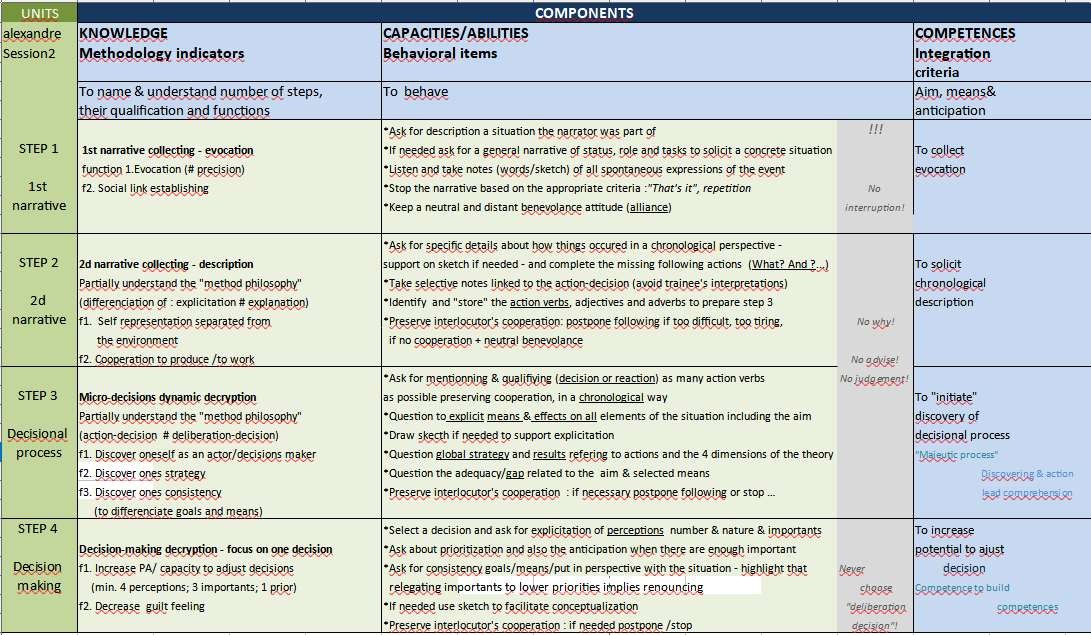 Αποσαφήνιση μέσω της διήγησηςΑποσαφήνιση μέσω του διαγράμματοςΑποσαφήνιση μέσω του διαγράμματοςΕάν το άτομο δεν μπορεί να δώσει την πρώτη διήγηση, τότε ο συνεντευξιαστής μπορεί να το βοηθήσει τοποθετώντας σε μία βάση ορισμένα στοιχεία μιας κατάστασης/ενός συμβάντος με την έναρξη ενός διαγράμματος και την ανάκληση των γεγονότων.Εάν το άτομο δεν μπορεί να δώσει την πρώτη διήγηση, τότε ο συνεντευξιαστής μπορεί να το βοηθήσει τοποθετώντας σε μία βάση ορισμένα στοιχεία μιας κατάστασης/ενός συμβάντος με την έναρξη ενός διαγράμματος και την ανάκληση των γεγονότων.Εάν το άτομο δεν μπορεί να δώσει την πρώτη διήγηση, τότε ο συνεντευξιαστής μπορεί να το βοηθήσει τοποθετώντας σε μία βάση ορισμένα στοιχεία μιας κατάστασης/ενός συμβάντος με την έναρξη ενός διαγράμματος και την ανάκληση των γεγονότων.Εάν το άτομο έδωσε την 1η διήγηση,Μπορεί να σχηματίσει το περίγραμμα της πρώτης διήγησηςο εκπαιδευτής θα συνεχίσει ζητώντας του να περιγράψει με μεγαλύτερη ακρίβειαΕάν το άτομο έδωσε την 1η διήγηση,Μπορεί να σχηματίσει το περίγραμμα της πρώτης διήγησηςο εκπαιδευτής θα συνεχίσει ζητώντας του να περιγράψει με μεγαλύτερη ακρίβειαΚάθε διήγηση παρουσιάζει μία ή δύο προτάσεις των οποίων η μορφή περιέχει απαραίτηταΈνα υποκείμενο: αυτό είναι ένα στοιχείο που πρέπει να οριστεί ως αρχή του διαγράμματοςΈνα ρήμα δράσης θα συμβολίζεται από μια σχέση με• το άμεσο αντικείμενο• και ίσως ένα έμμεσο αντικείμενοΕάν το άτομο είναι σε θέση να περιγράψει με ακρίβεια τα στοιχεία της κατάστασης που βίωσε δίνοντας μια δεύτερη διήγηση, τότε ο εκπαιδευτής μπορεί να συνεχίσει με τον προσδιορισμό των αποφάσεων που έλαβε το άτομο.Εάν το άτομο είναι σε θέση να περιγράψει με ακρίβεια τα στοιχεία της κατάστασης που βίωσε δίνοντας μια δεύτερη διήγηση, τότε ο εκπαιδευτής μπορεί να συνεχίσει με τον προσδιορισμό των αποφάσεων που έλαβε το άτομο.Εάν το άτομο δεν μπορεί να δώσει μία δεύτερη ακριβή διήγηση, τότε ο συνεντευξιαστής μπορεί να χρησιμοποιήσει τη σχηματοποίηση και, θέτοντας τα στοιχεία που έχουν ήδη δοθεί στην πρώτη διήγηση, δημιουργεί με τον συνομιλητή του ένα διάγραμμα των στοιχείων και των σχέσεων που προέκυψαν κατά τη διάρκεια του συμβάντος.Η σχηματοποίηση καθιστά δυνατή την παραγωγή της 2ης διήγησηςΕάν το άτομο είναι σε θέση να δηλώσει τις αποφάσεις του, ο εκπαιδευτής μπορεί να το βοηθήσει είτε αναλαμβάνοντας τα στοιχεία της δεύτερης διήγησης είτε σχεδιάζοντας ένα διάγραμμα της κατάστασης.Αυτό το διάγραμμα επιτρέπει στον συνομιλητή του να θυμάται πιο εύκολα τις αποφάσεις που έλαβε και κυρίως να βρει ενέργειες ή αποτελέσματα πράξεων που δεν ήταν σε θέση να αντιληφθεί.Υπάρχει ένα νέο φαινόμενο επίγνωσης της κατάστασης.Εάν το άτομο είναι σε θέση να δηλώσει τις αποφάσεις του, ο εκπαιδευτής μπορεί να το βοηθήσει είτε αναλαμβάνοντας τα στοιχεία της δεύτερης διήγησης είτε σχεδιάζοντας ένα διάγραμμα της κατάστασης.Αυτό το διάγραμμα επιτρέπει στον συνομιλητή του να θυμάται πιο εύκολα τις αποφάσεις που έλαβε και κυρίως να βρει ενέργειες ή αποτελέσματα πράξεων που δεν ήταν σε θέση να αντιληφθεί.Υπάρχει ένα νέο φαινόμενο επίγνωσης της κατάστασης.Μετά τη σχεδίαση του διαγράμματος, ο συνεντευξιαστής μπορεί να ζητήσει από τον συνεντευξιαζόμενο να χαρακτηρίσει/προσδιορίσει το είδος της σχέσης που σχηματίζεται από τα βέλη μεταξύ των στοιχείων της κατάστασης που αναπαριστώνται. Βοηθάει έτσι στην οπτικοποίηση των ενεργειών ή αποφάσεων που πραγματοποιήθηκαν ή ξεχάστηκαν.Η επίγνωση είναι δυνατή όταν το άτομο δεν είχε πρόσβαση σε μια αναπαράσταση μόνο με τη βοήθεια του λόγου, επειδή ο λόγος απαιτεί μεγαλύτερη ικανότητα αφαίρεσης από αυτή που απαιτείται από τη σχηματοποίησηΟι αποφάσεις που ανακτώνται με αυτόν τον τρόπο επιτρέπουν την πρόσβαση στη διαδικασία λήψης αποφάσεων. Το διάγραμμα διευκολύνει την επίγνωση των στοιχείων που λαμβάνονται υπόψη ή έχουν ξεχαστεί Οι αποφάσεις που ανακτώνται με αυτόν τον τρόπο επιτρέπουν την πρόσβαση στη διαδικασία λήψης αποφάσεων. Το διάγραμμα διευκολύνει την επίγνωση των στοιχείων που λαμβάνονται υπόψη ή έχουν ξεχαστεί Οι ενέργειες που αναπαριστώνται με το διάγραμμα επιτρέπουν στο άτομο να βρει τα στοιχεία που έλαβε υπόψη για τις ενέργειές του.